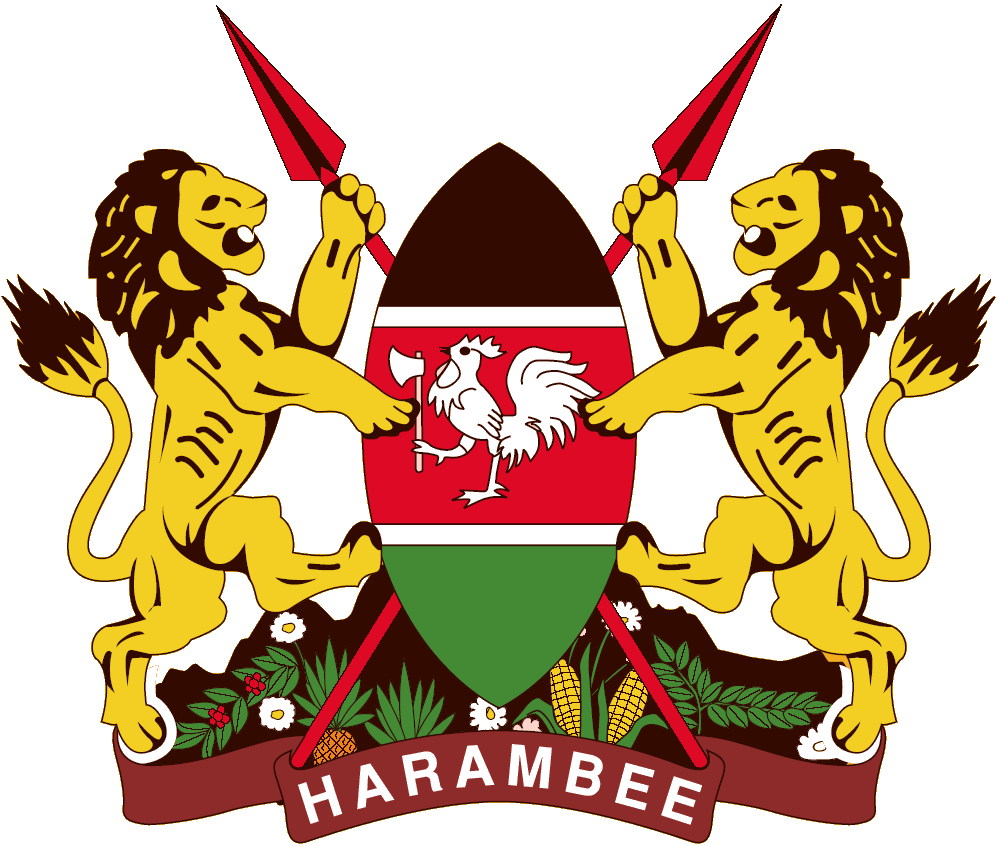 (Insert the County Government’s logo)RECEIVER OF REVENUE(County Government of XXX)QUARTERLY REPORT AND FINANCIAL STATEMENTSFOR THE PERIOD ENDEDSEPTEMBER/DECEMBER /MARCH/JUNE XX, 20XXPrepared in accordance with the Cash Basis of Accounting Method under the International Public Sector Accounting Standards (IPSAS)(leave blank)Table of Contents									                         PageI.	Key Entity Information and Management	iiII.	Management Discussion and Analysis	ivIII.	Statement of Performance against County Predetermined Objectives	vIV.	Statement of Receiver of Revenue’s Responsibilities	viV.	Statement of Receipts and Payments for The Period ended xx, 20xx	1VI.	Statement Of Financial Assets and Liabilities As At xx, 20xx	3VII.	Statement of Comparison of budget vs Actual Amounts for the Period Ended xx 20xx	4VIII.	Statement of Arrears of Revenue As At xx, 20xx	6IX.	Notes to the Financial Statements	8X.	Appendices	19Key Entity Information and Management[Customise the details in this section to suit your entity]Background informationThe receiver of revenue is under the Department of xxx.  At the County Executive Committee level, the receiver of revenue is represented by the County Executive committee member for …, who is responsible for the general policy and strategic direction of the receiver of revenue. The receiver of revenue was designated as a receiver on xxx by the County Executive Committee member for Finance, in accordance with section 157 of the PFM Act.   Principal activitiesThe receiver of revenue collects revenue and remits to the County Revenue Fund (CRF).Key ManagementThe County Government of xxx’ day-to-day management of revenue is under the following:County Executive Committee Member for Finance - ….Chief Officer, Finance ...Chief Officers, in charge of departments collecting revenue …Director, Revenue…Head of Revenue Reporting… County HeadquartersP.O. Box XXXXXXXX Building/House/PlazaXXX Avenue/Road/HighwayXXX, KENYAEntity ContactsTelephone: (254) XXXXXXXXE-mail: XXXXXXXX.go.keWebsite: www.go.keIndependent Auditors Auditor GeneralKenya National Audit Office Anniversary Towers, University WayP. O. Box 30084GPO 00100Nairobi, KenyaPrincipal Legal Adviser Telephone: (254) XXXXXXXXE-mail: XXXXXXXX.go.keWebsite: www.go.keBankers (include all collection banks)Telephone: (254) XXXXXXXXE-mail: XXXXXXXX.go.keWebsite: www.go.keManagement Discussion and AnalysisBudget Execution Historical Performance and Outlook: Key performance indicators, observations with respect to financial statements, surplus/deficit, earnings, cash flow, and whether or not past performance may be indicative of future results. (Brief explanation on the performance for the quarter/period).Budget Execution highlight for the quarter/ period(Provide explanations for the variances at high level)Implementation Challenges and Emerging Issues: Key events, demands on the entity’s principal activities, commitments to others and uncertainties on the horizon, as well as their implications and significance to the business.  This would include challenges to revenue collection, risks identified or encountered and the mitigating factors. (Brief Narration)Compliance and GovernanceNon-Compliance with Statutory Requirements: Include incidences of non-compliance with Statutory Requirements detailing the issue and the status of the matter and steps being taken to complyOn-going or potential court cases, default/material arrears in statutory/financial obligationsFinancial Improbity and Serious Governance Issues:Any other issuesStatement of Performance against County Predetermined Objectives.Strategic development objectives (Adopted from xxx County- Customize as per specific county, The County’s 2021-2022 CIDP has identified xxxx key strategic development objectives. Broadly, these objectives have been identified through a participatory process that reviewed the development priorities of the Governor’s Manifesto, the National Government’s “Big Four”, NIUPLAN, SDGs and the MTP III. The strategic objectives are a synthesised product of the afore-mentioned planning frameworks that amalgamate the thematic focus and development aspirations in these policy frameworks. The key development objectives of the XXX County’s 20xx-20xx CIDP are to;xxxxxxxxxProgress on attainment of Development Objectives from Annual Development Plan (Adopted from xxx County ADP) - Customize as per specific county.For purposes of implementing and cascading the above development objectives to specific sectors, all the development objectives were made specific, measurable, achievable, realistic and time-bound (SMART) and converted into development outcomes. Attendant indicators were identified for reasons of tracking progress and performance measurement: Below we provide the progress on attaining the stated objectives:Statement of Receiver of Revenue’s ResponsibilitiesSection 166 (1) of the Public Finance Management Act, 2012 requires that, at the end of each quarter, the accounting officer for a National Government Entity shall prepare financial statements in respect of that entity. Section 166 (2) (b) requires the financial statements so prepared to be in a form that complies with relevant accounting standards as prescribed the Public Sector Accounting Standards Board of Kenya from time to time.The Receiver of Revenue is responsible for the preparation and presentation of the receiver of revenue financial statements, which gives a true and fair view of the state of affairs of the receiver of revenue for and as at the end of the period ended on dd mm, 20xx. This responsibility includes: (i) maintaining adequate financial management arrangements and ensuring that these continue to be effective throughout the reporting period,(ii) maintaining proper accounting records, which disclose with reasonable accuracy at any time the statement of assets and liabilities of the entity, (iii) designing, implementing and maintaining internal controls relevant to the preparation and fair presentation of the financial statements, and ensuring that they are free from material misstatements, whether due to error or fraud, (iv) safeguarding the assets of the entity, (v) selecting and applying appropriate accounting policies, and (vi) making accounting estimates that are reasonable in the circumstances.The Receiver of Revenue in charge accepts responsibility for the entity’s receiver of revenue accounts, which have been prepared on the Cash Basis method of financial reporting, using appropriate accounting policies in accordance with International Public Sector Accounting Standards (IPSAS) and relevant legal framework of the Government of Kenya. The Receiver of Revenue is of the opinion that the entity’s receiver of revenue account gives a true and fair view of the state of entity’s receiver of revenue transactions during the period ended dd mm, 20xx, and of the entity’s statement of financial assets and liabilities as at that date. The Receiver of Revenue further confirms the completeness of the accounting records maintained, which have been relied upon in the preparation of the receiver of revenue account as well as the adequacy of the systems of internal financial control.The Receiver of Revenue confirms that the entity has complied fully with applicable Government Regulations and the terms of external financing covenants (where applicable). The Receiver of Revenue confirms that the revenue statements have been prepared in a form that complies with relevant accounting standards as prescribed by the Public Sector Accounting Standards Board of Kenya.Approval of the Revenue StatementsThe revenue statements were approved and signed by the Receiver of Revenue on …… xxxxStatement of Receipts and Payments for The Period ended xx, 20xxThe accounting policies and explanatory notes to these financial statements form an integral part of the financial statements. The quarterly financial statements were approved on ___________ 20XX and signed by:Guidance notes to be removed from copy of final submission.Sep*     -This relates to transactions undertaken from 1st July to 30th September.Dec*     - This relates to transactions undertaken from 1st July to 31st December.March*- This relates to transactions undertaken from 1st July to 31st March.June*   - This relates to transactions undertaken from 1st July to 30th June.*Comparative period relates to transactions for the same period the previous year.** Balance brought forward is as at year ended 30th June 20xx and 20xx-1Statement Of Financial Assets and Liabilities As At xx, 20xxThe accounting policies and explanatory notes to these financial statements form an integral part of the financial statements. The entity financial statements were approved on ___________ 20xx and signed by:	*Prior year audited relates to balances of the prior year financial statements (full year)Statement of Comparison of budget vs Actual Amounts for the Period Ended xx 20xx[Provide below a commentary on significant under/ over realisation of revenueXxxxXxxx(Explain whether the changes between the original and final budget are as a result of reallocations within the budget or other causes as per IPSAS 1.7.23.) The actual on a comparable basis in the Summary Statement of Appropriation: Recurrent and Development Combined should agree to the amounts reported in the Statement of Receipts and Payments.The County Receiver of revenue’s quarterly financial statements were approved on ___________ 20xx and signed by:Statement of Arrears of Revenue As At xx, 20xxAn ageing analysis of revenue in arrears has been shown on note 21 of these financial statements.Notes to the Financial StatementsAccounting PoliciesThe principal accounting policies adopted in the preparation of these revenue statements are set out below:Statement of Compliance and Basis of PreparationThe revenue statements have been prepared in accordance with and comply with International Public Sector Accounting Standards (IPSAS) with particular emphasis on Cash Basis Financial Reporting under the Cash Basis of Accounting and relevant legal framework of the County Government xxx. The financial statements comply with and conform to the form of presentation prescribed by the Public Sector Accounting Standards Board of Kenya.The financial statements are presented in Kenya Shillings, which is the functional and reporting currency of the entity. The accounting policies adopted have been consistently applied to all the years presented.The revenue statements have been prepared on the cash basis following the standard chart of accounts. The cash basis of accounting recognises transactions and events only when cash is received or paid by the entity.Recognition of ReceiptsThe entity recognises all receipts from the various sources when the related cash has been received by the entity. BudgetThe County Revenue budget is developed on the same accounting basis (cash basis), the same accounts classification basis, and for the same period as the financial statements. The County budget was approved as required by law.  The original budget was approved by the County Assembly on xxx for the period 1st July 20xx to 30 June 20xx as required by law. There was xxx number of supplementary budgets passed in the period. A high-level assessment of the County’s actual performance against the comparable budget during the period under review has been included in these financial statements.Cash and cash equivalentsCash and cash equivalents comprise cash on hand and cash at bank, short-term deposits on call and highly liquid investments with an original maturity of three months or less, which are readily convertible to known amounts of cash and are subject to insignificant risk of changes in value. Bank account balances include revenue collection accounts held at Commercial banks.Notes to the Financial Statements (Continued)Revenue in ArrearsThis relates to revenue earned and is yet to be received or collected by the receiver of revenue. These arrears are disclosed under the statement of arrears as required under the PFM Act, 2012 Section 165 (2) (b) which is a memorandum statement.Disbursements to CRFThe Receiver of Revenue has an arrangement for transfer of funds from its bank account to the CRF account. Total disbursements to the CRF are as a result of the transfer arrangement during the year. (Include the receiver’s actual policy on disbursements)Notes To the Financial Statements (Continued)CessLand/Poll ratesSingle /Business PermitsNotes to the Financial Statements (continued)Property RentParking FeesMarket FeesNotes to the Financial Statements (Continued)AdvertisingHospital FeesNotes to the Financial Statements (Continued)Public Health Service FeesPhysical Planning and DevelopmentNotes to the Financial Statements (Continued)Hire Of County AssetsConservancy AdministrationAdministration Control Fees and ChargesPark FeesNotes to the financial statements (continued)Other Fines, Penalties and ForfeituresMiscellaneous ReceiptsDonations And Grants Not Received Through CRFBank BalancesCash in handPayables- Due To CRFThis relates to amounts yet to be disbursed to the exchequer at the end of the financial year. The amount should be supported by the bank balances as per note 16 above.Notes To the Financial Statements (Continued21. Ageing Analysis of Revenue in ArrearsAppendicesAppendix 1: Statement of Receipts and Disbursements Per QuarterAppendix 2: A Report of Waivers and Variations of Fees or charges granted by the Receiver of Revenue during the Period.(PFM ACT section 165 subsection 4, 5)-------------------------Sign and dateAccounting OfficerAppendix 2 - Reports Generated From IFMISThe following Financial Reports generated from IFMIS should be generated and attached as appendices to these financial statements.GOK IFMIS Comparison Trial BalanceGOK Miscellaneous Receipts RegisterFO30 (Bank reconciliations) for all bank accountsDetailsAnnual Final BudgetActual Cumulative to DateUtilisation%KshsKshsReceiptsxxxxxxxxxPaymentsxxxxxxxxxSurplus/ Deficit-xxxxxxDepartmentObjectiveOutcomeIndicatorPerformanceLand and Physical planningIncrease property revenue by xx%xxxIncreased revenue during the periodxx% revenue collected compared to xx% comparative period prior year………………………………………….NameCounty Receiver of RevenueNotePeriod ended Sep*/Dec*/March*/June* 20xxComparative period prior year*KshsKshsCounty Own Source RevenueCess1xxxxxxLand/Poll Rate2xxxxxxSingle/Business Permits3xxxxxxProperty Rent4xxxxxxParking Fees5xxxxxxMarket Fees6xxxxxxAdvertising7xxxxxxHospital Fees8xxxxxxPublic Health Service Fees9xxxxxxPhysical Planning and Development10xxxxxxHire Of County Assets11xxxxxxConservancy Administration12xxxxxxAdministration Control Fees and Charges13xxxxxxPark Fees14xxxxxxOther Fines, Penalties, And Forfeiture Fees15xxxxxxMiscellaneous receipts16xxxxxxTotal County Own Source RevenuexxxxxxOther ReceiptsDonations/Grants Not Received Through CRF17xxxxxxTotal Other ReceiptsxxxxxxTotal ReceiptsxxxxxxBalance b/f at the beginning of the year **xxxxxxDisbursements To CRF(xxx)(xxx)Balance Due for Disbursement as at the end of the periodxxxxxx…………………………………….……………………………………….NameNameCounty Receiver of RevenueHead of Revenue Reporting(Ref: PFM ACT section 165, 2(a)ICPAK M/NoNotePeriod as atSep/Dec/March/Jun20xxAuditedPrior Year20xxKshsKshsFinancial AssetsCash And Cash EquivalentsBank Balances18xxxxCash In Hand19xxxxTotal Financial AssetsxxxxFinancial LiabilitiesPayables-Due to CRF20xxxxTotal Financial Liabilitiesxxxx…………………………………….……………………………………….NameNameCounty Receiver of RevenueHead of Revenue ReportingICPAK M/NoReceiptOriginal annual BudgetAdjustmentsFinal BudgetActual Cumulative to date (Sept/Dec/March/June)% Of realization of revenueABC=A+BDF=D/C %County Own Source RevenueKshsKshsKshsKshsCessxxxxxxxxxxLand/Poll RatexxxxxxxxxxSingle/Business PermitsxxxxxxxxxxProperty RentxxxxxxxxxxParking FeesxxxxxxxxxxMarket FeesxxxxxxxxxxAdvertisingxxxxxxxxxxHospital FeesxxxxxxxxxxPublic Health Service FeesxxxxxxxxxxPhysical Planning and DevelopmentxxxxxxxxxxHire Of County AssetsxxxxxxxxxxConservancy AdministrationxxxxxxxxxxAdministration Control Fees and ChargesxxxxxxxxxxPark FeesxxxxxxxxxxOther Fines, Penalties, And Forfeiture FeesxxxxxxxxxxMiscellaneous ReceiptsxxxxxxxxxxTotal County Own Source RevenuexxxxxxxxxxOther ReceiptsxxxxxxxxxxDonations /Grants Not Received Through CRFxxxxxxxxxxTotal Other ReceiptsxxxxxxxxxxTotal Receiptsxxxxxxxxxx…………………………………….……………………………………….NameNameCounty Receiver of RevenueHead of Revenue ReportingICPAK M/NoClassification Of Receipts (Indicate As Applicable)Balance as at 1st July 20xx-1Arrears received during the periodAdditions in arrears for the current period to xx(state the period)Total arrears as at end of the period Sept/ Dec/ March/JuneMeasures taken to recover the arrearsAssessment to the recoverability of arrearsCessxxx(xxx)xxxxxxLand/Poll Ratexxx(xxx)xxxxxxSingle/Business Permitsxxx(xxx)xxxxxxProperty Rentxxx(xxx)xxxxxxParking Feesxxx(xxx)xxxxxxMarket Feesxxx(xxx)xxxxxxAdvertisingxxx(xxx)xxxxxxHospital Feesxxx(xxx)xxxxxxPublic Health Service Feesxxx(xxx)xxxxxxPhysical Planning And Developmentxxx(xxx)xxxxxxHire Of County Assetsxxx(xxx)xxxxxxConservancy Administrationxxx(xxx)xxxxxxAdministration Control Fees And Chargesxxx(xxx)xxxxxxPark Feesxxx(xxx)xxxxxxOther Fines, Penalties, And Forfeiture Feesxxx(xxx)xxxxxxMiscellaneousxxx(xxx)xxxxxxTotal Arrearsxxx(xxx)xxxxxx…………………………………….……………………………………….NameNameCounty Receiver of RevenueHead of Revenue Reporting(Ref: PFM ACT section 165, 2(a)ICPAK M/NoDescriptionPeriod ended Sep/Dec/March/June 20xxComparative period prior yearKshsKshsFarm producexxxxxxQuarryingxxxxxxLivestockxxxxxxFish farmingxxxxxxOthers (specify)xxxxxxTotalxxxxxxDescriptionPeriod ended Sep/Dec/March/June 20xxComparative period prior yearKshsKshsLand ratesxxxxxxLand penalties and interestxxxxxxArrearsxxxxxxTotalxxxxxxDescriptionPeriod ended Sep/Dec/March/June 20xxComparative period prior yearKshsKshsBusiness permit application feesxxxxxxAnnual Business permit feesxxxxxxBusiness permit penalties and interestxxxxxxBusiness permit fees arrearsxxxxxxTotalxxxxxxDescriptionPeriod ended Sep/Dec/March/June 20xxComparative period prior yearKshsKshsCounty HousingxxxxxxPlot RentxxxxxxTenancy AgreementxxxxxxTransfer of PropertyxxxxxxStalls/kiosks rentxxxxxxOthers (Specify)xxxxxxTotalxxxxxxDescriptionPeriod ended Sep/Dec/March/June 20xxComparative period prior yearKshsKshsStreet parking feesxxxxxxMonthly toll/sticker feesxxxxxxMotorbike feesxxxxxxRegistration feesxxxxxxReserved parkingxxxxxxBus Park feesxxxxxxOthers (Specify)xxxxxxTotalxxxxxxDescriptionPeriod ended Sep/Dec/March/June 20xxComparative period prior yearKshsKshsMarket entry feesxxxxxxHawking feesxxxxxxOthers (Specify)xxxxxxTotalxxxxxxDescriptionsPeriod ended Sep/Dec/March/June 20xxComparative period prior yearKshsKshsBrandingxxxxxxBillboard advertisingxxxxxxSignagexxxxxxRoadshowsxxxxxxBannersxxxxxxPostersxxxxxxTent advertisingxxxxxxStreet pole/clock advertisingxxxxxxothers (Specify)xxxxxxTotal xxxxxxDescriptionPeriod ended Sep/Dec/March/June 20xxComparative period prior yearKshsKshsLevel 5 hospitalsxxxxxxLevel 4 hospitalsxxxxxxOthers (Specify)xxxxxxTotalxxxxxxDescriptionPeriod ended Sep/Dec/March/June 20xxComparative period prior yearKshsKshsInspection of buildings/premises/InstitutionsxxxxxxInspection for issuance of hygiene licensexxxxxxVaccination: Yellow fever, Typhoid, etcxxxxxxApplications for medical examinationxxxxxxSanitation inspection for schoolsxxxxxxPublic health permitxxxxxxRodent Control/FumigationxxxxxxOthers (Specify)xxxxxxTotalxxxxxxDescriptionPeriod ended Sep/Dec/March/June 20xxComparative period prior yearKshsKshsSale of County planning documentsxxxxxxLand valuation and registration feesxxxxxxChange / Renewal of userxxxxxxBuilding plans approvalxxxxxxSignboards xxxxxxOccupational PermitsxxxxxxEnforcement / DemolitionxxxxxxArchitectural designs by county officersxxxxxxHoarding feesxxxxxxOthers (Specify)xxxxxxTotalxxxxxxDescriptionPeriod ended Sep/Dec/March/June 20xxComparative period prior yearKshsKshsAgricultural Mechanisation Services (AMS)xxxxxxHire of Machines and EquipmentxxxxxxHire of County StadiaxxxxxxHire of County HallsxxxxxxConference facilities/Agricultural Training Centers (ATC)xxxxxxOthers (Specify)xxxxxxTotalxxxxxxDescriptionPeriod ended Sep/Dec/March/June 20xxComparative period prior yearKshsKshsRefuse disposal feesxxxxxxDumpsite feesxxxxxxSewerage feesxxxxxxSale of seedlingsxxxxxxPublic cemeteryxxxxxxDisposal of carcassesxxxxxxNoise controlxxxxxxOthers (Specify)xxxxxxTotalxxxxxxDescriptionPeriod ended Sep/Dec/March/June 20xxComparative period prior yearKshsKshsWeights and measuresxxxxxxFire ServicesxxxxxxLiquor licensesxxxxxxBetting levyxxxxxxOthers (Specify)xxxxxxTotalxxxxxxDescriptionPeriod ended Sep/Dec/March/June 20xxComparative period prior yearKshsKshsLodge Tariffs and leviesxxxxxxPark entry feesxxxxxxFilming and Photography feesxxxxxxCamping feesxxxxxxBalloon landing feesxxxxxxOthers (Specify)xxxxxxTotalxxxxxxDescriptionPeriod ended Sep/Dec/March/June 20xxComparative period prior yearKshsKshsImpounding FeesxxxxxxTowing FeesxxxxxxOthers (Specify)xxxxxxTotalxxxxxxDescriptionPeriod ended Sep/Dec/March/June 20xxComparative period prior yearKshsKshsDividendsxxxxxxInterest xxxxxxCommissionsxxxxxxOthers (Specify)xxxxxxTotalxxxxxxDescriptionPeriod ended Sep/Dec/March/June 20xxComparative period prior yearKshsKshsDonations (Specify Based on Source)xxxxxxGrants (Specify Based on Source)xxxxxxOthers (Specify)xxxxxxTotalxxxxxxName of Bank, Account No. & currencyAmount in bank account currencyExc. rate (if in foreign currency)As at xx Sep/Dec/March/June 20xxPrior Year auditedKshsKshsName of Bank, Account No. & currencyxxxxxxxxxxxxName of Bank, Account No. & currencyxxxxxxxxxxxxName of Bank, Account No. & currencyxxxxxxxxxxxxTotalxxxxxxxxxDescriptionAs at xx Sep/Dec/March/June 20xxPrior Year auditedKshsKshsCash Balance (Location)xxxxMobile MoneyxxxxOthers (Specify)xxxxTotalxxxxxxPayablesAs at xx Sep/Dec/March/June 20xxPrior Year auditedKshsKshsBalance b/f at the beginning of the yearxxxxxxAmount collected during the periodxxxxxxAmounts disbursed to CRF during the period(xxx)(xxx)Balance c/d at the end of the periodxxxxxxDescription (indicate as applicable)Less than1 yearBetween1-2 yearsBetween2-3 yearsOver 3 yearsTotalCessxxxxxxxxxxxxxxxLand/poll ratexxxxxxxxxxxxxxxSingle/business permitsxxxxxxxxxxxxxxxProperty rentxxxxxxxxxxxxxxxParking feesxxxxxxxxxxxxxxxMarket feesxxxxxxxxxxxxxxxAdvertisingxxxxxxxxxxxxxxxHospital feesxxxxxxxxxxxxxxxPublic health service feesxxxxxxxxxxxxxxxPhysical planning and developmentxxxxxxxxxxxxxxxHire of County AssetsxxxxxxxxxxxxxxxConservancy administrationxxxxxxxxxxxxxxxAdministration control fees and chargesxxxxxxxxxxxxxxxPark feesxxxxxxxxxxxxxxxOther fines, penalties, and forfeiture feesxxxxxxxxxxxxxxxMiscellaneous receiptsxxxxxxxxxxxxxxxOthers (Specify)xxxxxxxxxxxxxxxTotal (agree to statement of arrears)xxxxxxxxxxxxxxxQuarter 1Quarter 2Quarter 3Quarter 4Cumulative to datePeriod ended xxxComparative prior year (at year end)KshsKshsCounty Own Source RevenueCessxxxxxxxxxxxxxxxxxxLand/Poll RatexxxxxxxxxxxxxxxxxxSingle/Business PermitsxxxxxxxxxxxxxxxxxxProperty RentxxxxxxxxxxxxxxxxxxParking FeesxxxxxxxxxxxxxxxxxxMarket FeesxxxxxxxxxxxxxxxxxxAdvertisingxxxxxxxxxxxxxxxxxxHospital FeesxxxxxxxxxxxxxxxxxxPublic Health Service FeesxxxxxxxxxxxxxxxxxxPhysical Planning and DevelopmentxxxxxxxxxxxxxxxxxxHire Of County AssetsxxxxxxxxxxxxxxxxxxConservancy AdministrationxxxxxxxxxxxxxxxxxxAdministration Control Fees and ChargesxxxxxxxxxxxxxxxxxxPark FeesxxxxxxxxxxxxxxxxxxOther Fines, Penalties, And Forfeiture FeesxxxxxxxxxxxxxxxxxxMiscellaneous receiptsxxxxxxxxxxxxxxxxxxTotal County Own Source RevenuexxxxxxxxxxxxOther ReceiptsDonations/Grants Not Received Through CRFxxxxxxxxxxxxxxxxxxTotal Other ReceiptsxxxxxxxxxxxxTotal ReceiptsxxxxxxxxxxxxxxxxxxBalance b/f at the beginning of the year **(xxx)(xxx)xxxxxxxxxxxxDisbursements To CRFxxxxxx(xxx)(xxx)(xxx)(xxx)Balance Due for Disbursement as at the end of the periodxxxxxxxxxxxxxxxxxxS/NoName of person / organisation benefitting from waiver/ variationPeriod in which waiver/ variation relatesAmount of variation/ waiver (fee or charge)Reasons for waiver/ variationThe law in terms of which the variation/waiver was granted